İNTERNET SİTESİ AYDINLATMA METNİ (“GİZLİLİK ve ÇEREZ POLİTİKASI”)Son Güncelleme Tarihi: 11.11.2022Roche Müstahzarları Sanayi Anonim Şirketi (“Şirket”), olarak kişisel verilerinizin korunması ve gizliliğinin sağlanmasına önem veriyor ve konuya en üst düzey hassasiyetle yaklaşıyoruz. Bu kapsamda Şirketimizin, 6698 sayılı Kişisel Verilerin Korunması Kanunu (“6698 sayılı Kanun”) çerçevesinde kişisel verilerin hukuka uygun olarak işlenmesini ve güvenli şekilde muhafazasını sağlamak için, gerekli teknik ve idari tedbirleri aldığını sizlerle paylaşmak isteriz.Bununla birlikte, 6698 sayılı Kanun uyarınca veri sorumlusu sıfatıyla, kişisel verilerinize yönelik gerçekleştirdiğimiz işleme faaliyetleri kapsamında sizleri doğru şekilde bilgilendirmek, hukuki yükümlülüğümüz olmasının yanı sıra, kişisel verilerin korunmasına ilişkin Şirketimizin benimsemiş olduğu  anlayışın da en önemli parçalarından birisidir.Bu kapsamda işbu Politika, Şirketimize ait, https://hayatbenimelimde.com/internet sitesi (“Site”) üzerinden siz ziyaretçilerimize/kullanıcılarımıza yönelik gerçekleştirdiğimiz kişisel veri işleme faaliyetleri kapsamında sizleri bilgilendirmek amacıyla hazırlanmıştır. KİŞİSEL VERİLERİNİZİ NASIL TOPLUYOR; HANGİ AMAÇLARLA VE HANGİ HUKUKİ SEBEBE DAYANARAK İŞLİYORUZ?Site üzerinden hangi kişisel verilerinizin, ne şekilde elde edileceği, işleme amacı ve işlemeye dayanak olan hukuki sebebi aşağıdaki tabloda bulabilirsiniz.ÇEREZLER HAKKINDA BİLGİÇerezler (cookies) bir internet sitesi tarafından cihazınızda oluşturulan ve isim-değer formatında veri barındıran küçük metin dosyalarıdır. Dolayısıyla, internet sitemizi ziyaret ettiğiniz sırada kullandığımız çerezler, cihazınızda site ziyaretinize ilişkin bilgi saklanmasını ve bu bilgilerin sonraki ziyaretleriniz sırasında kullanılmasını mümkün kılmaktadır.Tarayıcınızı çerezleri tüm siteler veya belirli siteler için engelleyecek, çerez oluşturulduğunda uyarı verecek, üçüncü taraf çerezleri engelleyecek veya tüm çerezleri oturum çerezi gibi sayacak şekilde yapılandırabilirsiniz. Diğer yandan, tarayıcınız üzerinden cihazınızda kaydedilen çerezleri silebilir veya bu çerezlerin listesini ve değerlerini görebilir ve takip edebilirsiniz. Çerez yönetimlerine ilişkin detaylı bilgiye kullanmakta olduğunuz tarayıcılarda yer alan talimatlardan veya kullanmakta olduğunuz tarayıcının aşağıda yer alan simgesine tıklayarak erişebilirsiniz. 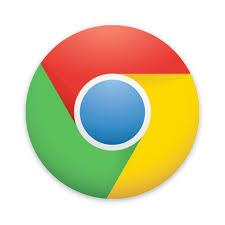 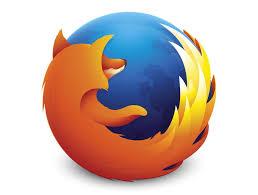 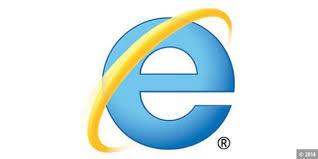 Çerezler hakkında daha fazla bilgi almak isterseniz www.aboutcookies.org ile www.youronlinechoices.eu adreslerini tıklayabilirsiniz. Site içerikleri İngilizcedir. Ek olarak, kullanmakta olduğumuz çerezleri destekleyen Google Analytics hakkında da daha detaylı bilgiye https://support.google.com/analytics linki üzerinden ulaşabilirsiniz. KİŞİSEL VERİLERİNİZİN ÜÇÜNCÜ KİŞİLERE AKTARIMIAşağıda anılan aktarımların gerçekleştirildiği 3. taraf özel hukuk kişileri, işbu Aydınlatma Metni’ne konu süreçler kapsamında kendilerine aktarılan kişisel verilerinizin güvenliğinin sağlanmasına yönelik olarak Şirketimizin denetimi altındadır. Yurt İçi AktarımYukarıda anılan kişisel verilerinizi, Site işletiminin ve altyapısının sağlanabilmesi amacıyla dışarıdan alt yapı hizmeti aldığımız hizmet sağlayıcımızla ve hukuki yükümlülüklerimizin yerine getirilmesi amacıyla da resmi kamu kurum ve kuruluşlarıyla paylaşmaktayız.Yurt Dışı AktarımSite üzerinden elde edilen kişisel verileriniz,  kullanılan alt yapı ve bulut tabanlı sistemler vasıtayla yurt dışında bulunan sunuculara ve; operasyonlarımızın devamlılığının sağlanması ve hizmetlerimizin bağlı bulunduğumuz Roche Grup kalitesi ve anlayışıyla yürütülmesi amacıyla Roche Grup’un İsviçre’ de bulunan mekezi, F. Hoffmann-La Roche AG başta olmak üzere Roche Grup bünyesindeki tüm global iştirakler ile paylaşılmaktadır. Söz konusu aktarımlar açık rızanıza bağlı şekilde gerçekleştirilmektedir.6698 SAYILI KANUN KAPSAMINDA HAKLARINIZ6698 sayılı Kanun’un 11. maddesi uyarınca kişisel verileriniz ile ilgili aşağıda sıralanan haklara sahipsiniz: Şirket’in hakkınızda kişisel veri işleyip işlemediğini öğrenmek, eğer işlemişse, buna ilişkin bilgi talep etmek,Kişisel verilerinizin işlenme amacını ve bunların amacına uygun kullanılıp kullanılmadığı öğrenmek,Kişisel verilerinizin yurtiçi veya yurtdışına aktarılıp aktarılmadığı ve kimlere aktarıldığını öğrenmek,Kişisel verilerinizin eksik veya yanlış işlenmiş olması halinde bunların düzeltilmesini istemek,6698 sayılı Kanun’ un 7. maddesi uyarınca kişisel verilerin silinmesini veya yok edilmesini istemek,Kişisel verilerinizin düzeltilmesi veya silinmesi veya yok edilmesi kapsamında gerçekleştirilen işlemlerin, ilgili kişisel verilerin aktarıldığı 3. kişilere bildirilmesini talep etmek,İşlenen kişisel verilerinizin münhasıran otomatik sistemler vasıtasıyla analiz edilmesi suretiyle aleyhinize bir sonucun ortaya çıkmasına itiraz etmek,Kişisel verilerinizin 6698 sayılı Kanun’a aykırı olarak işlenmesi sebebiyle zarara uğramanız hâlinde zararın giderilmesini talep etmek.Kişisel verilerinizin silinmesi veya yok edilmesine yönelik talepleriniz karşısında Şirketimiz, talebinizi 6698 sayılı Kanun ve ilgili mevzuat kapsamında değerlendirerek ve silme ve yok etme yöntemlerinden hangisini hangisinin gerçekleştirileceğine, somut olay ve kullanmakta olduğu teknik imkanlar dahilinde karar verecektir.Yukarıda anılan haklarınızı kullanmak istemeniz halinde başvurularınızı İlgili Kişi Bilgi Talep Etme Formu’nu doldurarak,• Uniq İstanbul, Ayazağa Cad. No:4, D/101 Maslak- Sarıyer/ İstanbul, 34396 adresine yazılı olarak; ya da • kayıtlı elektronik posta (KEP) adresi, güvenli elektronik imza, mobil imza yoluyla ya da Şirketimize daha önce bildirmiş olduğunuz ve Şirketimizin sisteminde kayıtlı bulunan e-posta adresinizi kullanmak suretiyle istanbul.kisiselveri@roche.com adresine iletebilirsiniz. Şirketimiz, 6698 sayılı Kanun’un 13. maddesine uygun olarak, başvuru taleplerinizi, talebin niteliğine göre ve en geç 30 (otuz) gün içinde sonuçlandırılacaktır. İşlemin maliyet gerektirmesi halinde, Kişisel Verileri Koruma Kurulu tarafından belirlenen tarife uygulanacaktır. Talebin reddedilmesi halinde, red nedeni/nedenleri yazılı olarak veya elektronik ortamda gerçeksesiyle birlikte tarafınıza bildirilecektir. GDPR Kapsamındaki İlgili Kişiler İçin Ek BilgiKişisel verilerinizin GDPR kapsamında olması durumunda (yani, Avrupa Ekonomik Alanında bir kişiyseniz); Roche’tan, kişisel verilerinize erişim ve onlarda düzeltme talep etme hakkının yanı sıra eğer uygulanabilirse veri taşınabilirliği veya kişisel verilerinin işlenmesinin durdurulması veya silinmesini talep etme hakkına da sahip olduğunuzu hatırlatmak isteriz. İşlemenin durdurulması veya silinmesi yalnızca kişisel verilerin işlenmesi, rıza veya meşru menfaat üzerine temellendiriliyorsa ve bu nispette olasıdır.Eğer kişisel veri işleme açık rızanıza dayanıyorsa, rızanızı herhangi bir zamanda; bununla birlikte, geri çekilmesinden önce rızaya dayalı işlemenin meşruluğunu etkilemeksizin; geri çekme hakkına sahipsiniz. Rızanızı geri çekmek hakkını kullanmak üzere; aşağıda belirlenen iletişim bilgilerini kullanabilirsiniz.Kişisel verilerinizin, bir silme talebinden sonra, yeniden sistemlere girilmesini önlemek için, Roche, isim ve e-posta adresinizi, Roche sistemlerinde bir “artık temas kurmayın” işaretiyle tutabilir.Eğer Roche’un kişisel veri işlemesinin GDPR'ye uygun düşmediği izlenimine kapılmışsanız; sorumlu düzenleyici makam nezdinde bir şikâyette bulunma hakkına sahipsiniz.Kişisel VeriElde Edildiği Bağlantıİşleme AmacıHukuki DayanağıTrafik verileriniz https://hayatbenimelimde.com/  ve diğer devam bağlantıları 5651 sayılı İnternet Ortamında Yapılan Yayınların Düzenlenmesi ve Bu Yayınlar Yoluyla İşlenen Suçlarla Mücadele Edilmesi Hakkında Kanun ve ikincil düzenlemelerinden doğan yükümlülüklerimizin yerine getirilmesi.İşleme faaliyetinin kanunlarda açıkça ön görülmüş olması (KVKK, md. 5/2 (a))Site Üzerinden Gerçekleştirilen Çerez KullanımlarıSite Üzerinden Gerçekleştirilen Çerez KullanımlarıSite Üzerinden Gerçekleştirilen Çerez KullanımlarıÇerez Türü/Toplanan VeriÇerezin İşlevi ve Kullanımına İlişkin AçıklamaÇerezin Kullanılmasındaki Hukuki Sebepİstatistik Çerezleri/ Site üzerinde ziyaret edilen sayfalar ve ziyaret edilme sayısına ilişkin bilgilerBu çerezler Site’nin performansını ölçebilmemiz ve geliştirebilmemiz amacıyla Site trafiğini ve ziyaret sayısını ölçmemizi sağlar. Bunlar bize, hangi sayfaların en çok ve en az tercih edildiği ile kullanıcıların Site içi hareketlerini bilme imkanı sunar. Bu çerezleri üçüncü taraf hizmet sağlayıcılara söz konusu istatistiklerin oluşturulmasında bize destek sağlayabilmeleri amacıyla paylaşabiliriz. Bu çerezler vasıtasıyla tüm veriler birlikte toplanır ve kişisel olarak sizinle bağdaştırılamaz. Eğer bu çerezleri kabul etmez veya devre dışı bırakırsanız, Site’yi ne zaman ziyaret ettiğinizi bilme ve Site’nin performansını gözlemleme imkanımız olmaz.Açık Rıza (Çerez kullanımına vereceğiniz onay doğrultusunda toplanmaktadır.) (KVKK, md. 5/1)Zorunlu Çerezler/ Bu çerezler hiçbir kişisel veriyi depolamamaktadır.Bu çerezler Site’nin çalışması için gerekli olup sistemlerimizde kapatılamaz. Bunlar genellikle sadece sizin, gizlilik tercihlerini belirleme, oturum açma ve/veya form doldurma gibi hizmetlere yönelik taleplerinize yanıt verebilmek amacıyla  yerleştirilir. Tarayıcınızı bu çerezleri engelleyecek veya bu çerezlere yönelik size uyarı gönderecek şekilde ayarlayabilirsiniz; ancak bu çerezleri engellemek Site’nin çalışmasını engelleyecektir. Sizlere ait temel hak ve özgürlüklere zarar vermemek kaydıyla, Şirket’in Site’yi en verimli şekilde çalıştırmasına ilişkin meşru menfaatlerinin sağlanması. (KVKK, md. 5/2 (f))